С 1 января 2019 года вся Российская Федерация переходит на цифровое вещание!В населенных пунктах, где проживает менее 100 тысяч человек, аналоговое вещание  с 01.01.2019 будет сокращаться.Уважаемые жители Брянской области!Для того, чтобы не остаться  1 января 2019 года без приема телевизионных программ, вам необходимо:Проверить какой сигнал вы принимаете цифровой или аналоговый:Если у Вас 20 телевизионных программ (Первый канал, Петербург-Пятый канал, Россия1, Матч, Россия-24, Россия Культура, НТВ, Карусель, Общественное телевидение России, ТВ-Центр, СТС, ТНТ, РенТВ, Пятница, Спас, Домашний, Звезда, ТВ3, Мир, МузТВ)  и три радиопрограммы (Радио России, Маяк, Вести ФМ), то у вас есть цифровое телевидение и вы 1 января 2019 года будете продолжать его смотреть. Если у вас только две-три телевизионные программы, то у вас аналоговое вещание, поэтому вам необходимо выполнить следующие действия:Проверить, когда куплен ваш телевизор: если он куплен после 2013 года, то нужно его настроить на прием цифрового сигнала. Это сделать вам помогут в центре консультационной поддержки филиала РТРС «Брянский ОРТПЦ». По телефону 8(4832) 41-35-76.  Если у вас телевизор куплен до 2013 года, то вам необходимо приобрести либо новый телевизор, оснащенный встроенным тюнером с поддержкой стандарта DVB-T2 (ДВБ-Т2), либо специальную цифровую приставку, поддерживающую стандарт  DVB-T2 (ДВБ-Т2), которую необходимо подключить к вашему телевизору. Стоимость приставки (от 600  до 1500 рублей). Дороже покупать нет смысла.           Остерегайтесь мошенников.  Таким образом, для того, чтобы 1 января 2019 года вы смотрели телевизионные программы в цифровом формате, у вас должны быть:  антенна ДМВ-диапазона и телевизионный  приемник, оснащенный встроенным тюнером с поддержкой стандарта DVB-T2 (ДВБ-Т2), либо специальная цифровая приставка, поддерживающая стандарт  DVB-T2 (ДВБ-Т2).Образцы оборудования для приема цифрового сигнала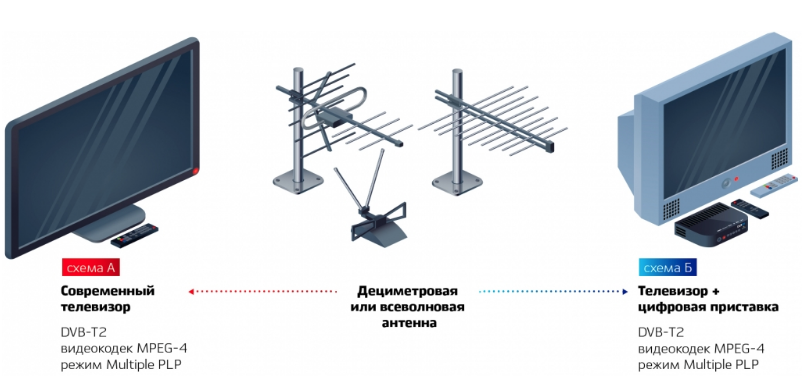 По всем вопросам, связанным с приемом цифрового телевидения, обращайтесь в центр консультационной поддержки филиала РТРС «Брянский ОРТПЦ» по телефону:                          8(4832) 41-35-76; 8-910-735-17-42; 8-910-336-22-20 с 8.00 до 17.00 в рабочие дни.                                                      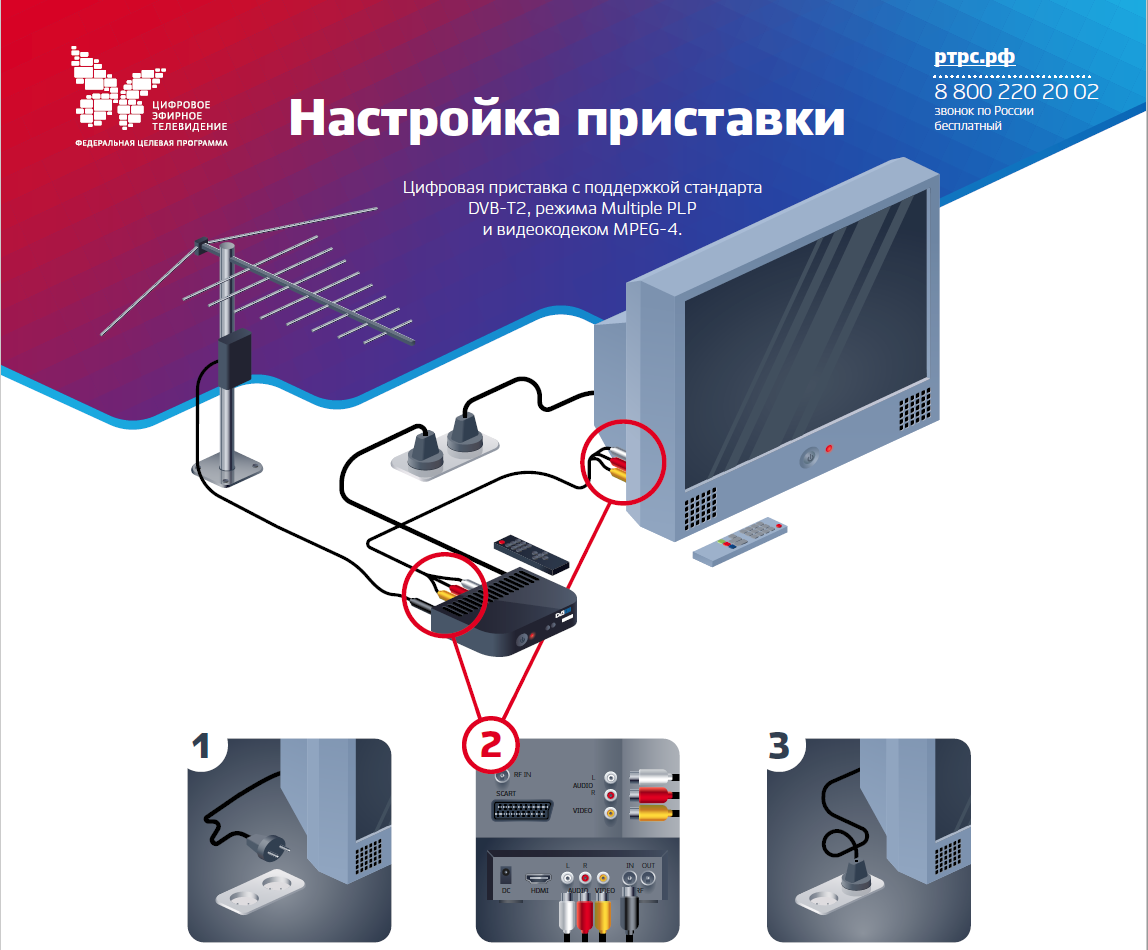 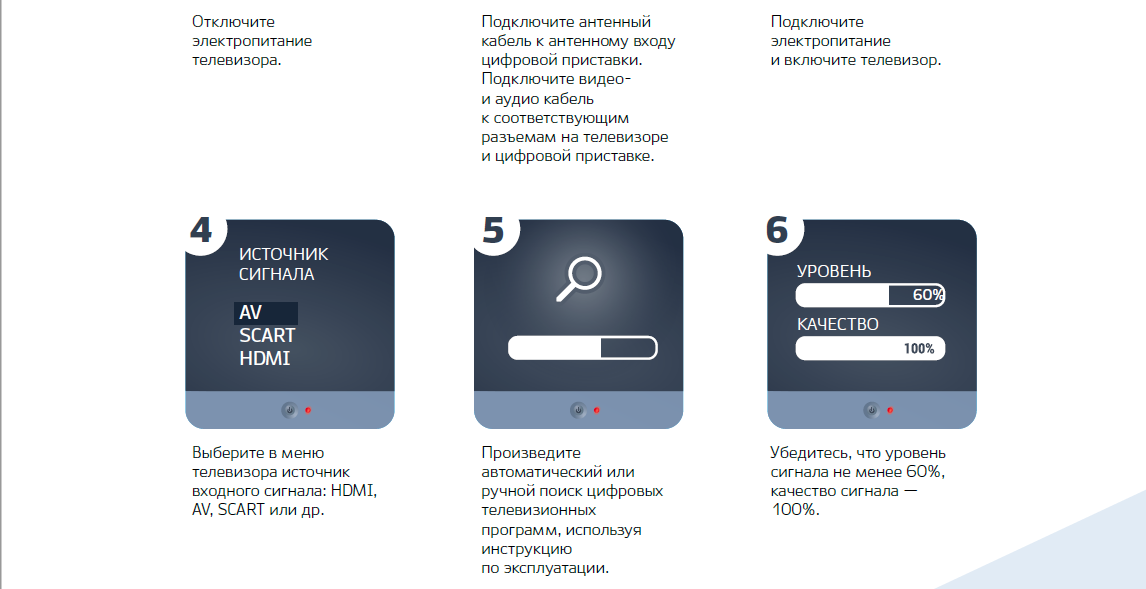 